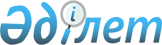 Теректі аудандық мәслихатының 2020 жылғы 10 қаңтардағы №38-4 "2020-2022 жылдарға арналған Теректі ауданының Ақсуат ауылдық округінің бюджеті туралы" шешіміне өзгерістер енгізу туралы
					
			Күшін жойған
			
			
		
					Батыс Қазақстан облысы Теректі аудандық мәслихатының 2020 жылғы 26 қазандағы № 46-4 шешімі. Батыс Қазақстан облысының Әділет департаментінде 2020 жылғы 28 қазанда № 6449 болып тіркелді. Күші жойылды - Батыс Қазақстан облысы Теректі аудандық мәслихатының 2021 жылғы 24 ақпандағы № 3-3 шешімімен
      Ескерту. Күші жойылды - Батыс Қазақстан облысы Теректі аудандық мәслихатының 24.02.2021 № 3-3 шешімімен (алғашқы ресми жарияланған күнінен бастап қолданысқа енгізіледі).
      Қазақстан Республикасының 2008 жылғы 4 желтоқсандағы Бюджет кодексіне, Қазақстан Республикасының 2001 жылғы 23 қаңтардағы "Қазақстан Республикасындағы жергілікті мемлекеттік басқару және өзін-өзі басқару туралы" Заңына сәйкес Теректі аудандық мәслихаты ШЕШІМ ҚАБЫЛДАДЫ:
      1. Теректі аудандық мәслихатының 2020 жылғы 10 қаңтардағы №38-4 "2020-2022 жылдарға арналған Теректі ауданының Ақсуат ауылдық округінің бюджеті туралы" шешіміне (Нормативтік құқықтық актілерді мемлекеттік тіркеу тізілімінде №5958 тіркелген, 2020 жылы 20 қаңтарда Қазақстан Республикасы нормативтік құқықтық актілерінің эталондық бақылау банкінде жарияланған) келесі өзгерістер енгізілсін:
      5-тармақ келесі редакцияда жазылсын:
      "5. 2020 жылдың 1 қаңтарынан бастап Қазақстан Республикасының еңбек заңнамасымен белгіленген мамандар лауазымдарының тізбесіне ауылдық жерлерде қызмет ететін денсаулық сақтау, әлеуметтiк қамсыздандыру, бiлiм беру, мәдениет, спорт және ветеринария, орман шаруашылығы және ерекше қорғалатын табиғи аумақтар саласындағы азаматтық қызметшілеріне осы қызмет түрлерiмен қалада айналысатын азаматтық қызметшiлердiң айлықақылары мен мөлшерлемелерін салыстырғанда лауазымдық айлықақыларын және тарифтік мөлшерлемелерін жиырма бес процентке көтеру көзделсін.";
      көрсетілген шешімнің 1-қосымшасы осы шешімнің қосымшасына сәйкес жаңа редакцияда жазылсын.
      2. Теректі аудандық мәслихаты аппаратының басшысы (Б.Кенжегулов) осы шешімнің әділет органдарында мемлекеттік тіркелуін қамтамасыз етсін.
      3. Осы шешім 2020 жылғы 1 қаңтардан бастап қолданысқа енгізіледі. 2020 жылға арналған Ақсуат ауылдық округінің бюджеті
					© 2012. Қазақстан Республикасы Әділет министрлігінің «Қазақстан Республикасының Заңнама және құқықтық ақпарат институты» ШЖҚ РМК
				
      Сессия төрайымы

Ш. Какижанова

      Теректі аудандық мәслихатының хатшысы

А. Нургалиев
Теректі аудандық мәслихатының
2020 жылғы 26 қазандағы № 46-4
шешіміне қосымшаТеректі аудандық мәслихатының
2020 жылғы 10 қаңтардағы № 38-4
шешіміне 1-қосымшамың теңге
Санаты
Санаты
Санаты
Санаты
Санаты
Сомасы
Сыныбы
Сыныбы
Сыныбы
Сыныбы
Сомасы
Кіші сыныбы
Кіші сыныбы
Кіші сыныбы
Сомасы
Ерекшелігі
Ерекшелігі
Сомасы
Атауы
Сомасы
1) Кірістер
45 395
1
Салықтық түсімдер
16 180
01
Табыс салығы
11 446
2
Жеке табыс салығы
11 446
04
Меншiкке салынатын салықтар
4 734
1
Мүлiкке салынатын салықтар
75
3
Жер салығы
220
4
Көлiк құралдарына салынатын салық
4 439
2
Салықтық емес түсімдер
0
01
Мемлекеттік меншіктен түсетін кірістер
0
5
Мемлекет меншігіндегі мүлікті жалға беруден түсетін кірістер
0
06
Басқа да салықтық емес түсiмдер 
0
1
Басқа да салықтық емес түсiмдер
0
3
Негізгі капиталды сатудан түсетін түсімдер
0
4
Трансферттердің түсімдері
29 215
02
Мемлекеттiк басқарудың жоғары тұрған органдарынан түсетiн трансферттер
29 215
3
Аудандардың (облыстық маңызы бар қаланың) бюджетінен трансферттер
29 215
Функционалдық топ
Функционалдық топ
Функционалдық топ
Функционалдық топ
Функционалдық топ
Сомасы
Кіші функция
Кіші функция
Кіші функция
Кіші функция
Сомасы
Бюджеттік бағдарламалардың әкiмшiсi
Бюджеттік бағдарламалардың әкiмшiсi
Бюджеттік бағдарламалардың әкiмшiсi
Сомасы
Бағдарлама
Бағдарлама
Сомасы
Атауы
Сомасы
2) Шығындар
50 212
01
Жалпы сипаттағы мемлекеттік қызметтер
23 329
1
Мемлекеттiк басқарудың жалпы функцияларын орындайтын өкiлдi, атқарушы және басқа органдар
23 329
124
Аудандық маңызы бар қала, ауыл, кент, ауылдық округ әкімінің аппараты
23 329
001
Аудандық маңызы бар қала, ауыл, кент, ауылдық округ әкімінің қызметін қамтамасыз ету жөніндегі қызметтер
23 329
04
Білім беру
8 472
2
Бастауыш, негізгі орта және жалпы орта білім беру
8 472
124
Аудандық маңызы бар қала, ауыл, кент, ауылдық округ әкімінің аппараты
8 472
005
Ауылдық жерлерде оқушыларды жақын жердегі мектепке дейін тегін алып баруды және одан алып қайтуды ұйымдастыру
8 472
05
Денсаулық сақтау
0
9
Денсаулық сақтау саласындағы өзге де қызметтер
0
124
Аудандық маңызы бар қала, ауыл, кент, ауылдық округ әкімінің аппараты
0
002
Шұғыл жағдайларда науқасы ауыр адамдарды дәрігерлік көмек көрсететін жақын жердегі денсаулық сақтау ұйымына жеткізуді ұйымдастыру
0
07
Тұрғын үй-коммуналдық шаруашылық
14 017
3
Елді-мекендерді көркейту
14 017
124
Аудандық маңызы бар қала, ауыл, кент, ауылдық округ әкімінің аппараты
14 017
008
Елді мекендердегі көшелерді жарықтандыру
5 000
009
Елді мекендердің санитарисын қамтамасыз ету
1 300
011
Елді мекендерді абаттандыру мен көгалдандыру
7 717
12
Көлік және коммуникация
2 000
1
Автомобиль көлігі
2 000
124
Аудандық маңызы бар қала, ауыл, кент, ауылдық округ әкімінің аппараты
2 000
013
Аудандық маңызы бар қалаларда, ауылдарда, кенттерде, ауылдық округтерде автомобиль жолдарының жұмыс істеуін қамтамасыз ету
2 000
13
Басқалар
2 394
9
Басқалар
2 394
124
Аудандық маңызы бар қала, ауыл, кент, ауылдық округ әкімінің аппараты
2 394
040
Өңірлерді дамытудың 2025 жылға дейінгі мемлекеттік бағдарламасы шеңберінде өңірлерді экономикалық дамытуға жәрдемдесу бойынша шараларды іске асыруға ауылдық елді мекендерді жайластыруды шешуге арналған іс-шараларды іске асыру
2 394
3) Таза бюджеттік кредиттеу
0
Бюджеттік кредиттер
0
Санаты
Санаты
Санаты
Санаты
Санаты
Сомасы
Сыныбы
Сыныбы
Сыныбы
Сыныбы
Сомасы
Кіші сыныбы
Кіші сыныбы
Кіші сыныбы
Сомасы
Ерекшелігі
Ерекшелігі
Сомасы
Атауы
Сомасы
5
Бюджеттік кредиттерді өтеу
0
01
Бюджеттік кредиттерді өтеу
0
1
Мемлекеттік бюджеттен берілген бюджеттік кредиттерді өтеу
0
4) Қаржы активтерімен операциялар бойынша сальдо
0
Санаты
Санаты
Санаты
Санаты
Санаты
Сомасы
Сыныбы
Сыныбы
Сыныбы
Сыныбы
Сомасы
Кіші сыныбы
Кіші сыныбы
Кіші сыныбы
Сомасы
Ерекшелігі
Ерекшелігі
Сомасы
Атауы
Сомасы
Қаржы активтерін сатып алу
0
6
Мемлекеттің қаржы активтерін сатудан түсетін түсімдер
0
01
Мемлекеттің қаржы активтерін сатудан түсетін түсімдер
0
1
Қаржы активтерін ел ішінде сатудан түсетін түсімдер
0
5) Бюджет тапшылығы (профициті)
-4 817
6) Бюджет тапшылығын қаржыландыру (профицитін пайдалану) 
4 817
7
Қарыздар түсімдері
0
01
Мемлекеттік ішкі қарыздар 
0
2
Қарыз алу келісім-шарттары
0
Функционалдық топ
Функционалдық топ
Функционалдық топ
Функционалдық топ
Функционалдық топ
Сомасы
Кіші функция
Кіші функция
Кіші функция
Кіші функция
Сомасы
Бюджеттік бағдарламалардың әкiмшiсi
Бюджеттік бағдарламалардың әкiмшiсi
Бюджеттік бағдарламалардың әкiмшiсi
Сомасы
Бағдарлама
Бағдарлама
Сомасы
Атауы
Сомасы
16
Қарыздарды өтеу
0
1
Қарыздарды өтеу
0
Санаты
Санаты
Санаты
Санаты
Санаты
Сомасы
Сыныбы
Сыныбы
Сыныбы
Сыныбы
Сомасы
Кіші сыныбы
Кіші сыныбы
Кіші сыныбы
Сомасы
Ерекшелігі
Ерекшелігі
Сомасы
Атауы
Сомасы
8
Бюджет қаражатының пайдаланылатын қалдықтары
4 817
01
Бюджет қаражаты қалдықтары
4 817
1
Бюджет қаражатының бос қалдықтары
4 817